Об утверждении отчета об исполнении бюджета сельского поселения Дуровский сельсовет Добринского муниципального района Липецкой области Российской Федерации за 1 квартал 2024 годаВ соответствии с пунктом 5 статьи 264.2 Бюджетного кодекса Российской Федерации, рассмотрев данные об исполнении бюджета сельского поселения Дуровский сельсовет Добринского муниципального района Липецкой области Российской Федерации, администрация сельского поселения Дуровский сельсовет ПОСТАНОВЛЯТ:Утвердить отчет об исполнении бюджета сельского поселения Дуровский сельсовет за 1 квартал 2024 года согласно приложению к настоящему постановлению.Контроль за выполнением настоящего постановления возложить на ведущего специалиста-эксперта администрации сельского поселения Дуровский сельсовет Токареву Ольгу Сергеевну.3. Настоящее постановление вступает в силу со дня его подписания и подлежит официальному обнародованию.Глава администрациисельского поселения Дуровский сельсовет	Л.И. Жданова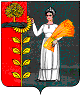 Администрация сельского поселенияДуровский сельсоветДобринского муниципального района Липецкой областиРоссийской ФедерацииПОСТАНОВЛЕНИЕАдминистрация сельского поселенияДуровский сельсоветДобринского муниципального района Липецкой областиРоссийской ФедерацииПОСТАНОВЛЕНИЕАдминистрация сельского поселенияДуровский сельсоветДобринского муниципального района Липецкой областиРоссийской ФедерацииПОСТАНОВЛЕНИЕ09.04.2024г.с. Дурово№11